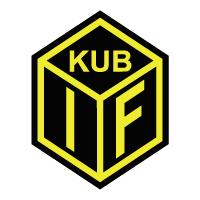 Beskrivning av  arbetsuppgifter  Kaffe Ta med en stor termos med kaffe. OBS! Skriv namn på termosen så att den lätt kan återlämnas till rätt ägare. Bakning Typ chokladrutor i långpanna eller liknande, ca 40 st per ansvarig, lämnas vid fikaborden. Inköp 1,5 liter mjölk till kaffet Beskrivning av  arbetsuppgifter FörsäljningTänk på att ni måste ha tillgång till bil för att transportera saker till/från planen. Följande kommer att finnas i förrådet:-Dryck-Chokladbollar-Socker-Saftdunkar-Muggar och skedar-Brickor- Tält-Sopsäckar-Vaxduk-Väst till matchvärd- Inplastad fikamenyI första passet ingår att:Organisera fikaförsäljningen så att det ser inbjudande ut.Blanda saftKontakta vår kassör för att få tillgång till växelkassan.  (Ulrika 070-662 79 42) Kontakta tränarna för att få nyckel till förrådet.Sätta upp tältet om behov finns.Ta ner bord till planen (Finns att låna på Kansliet)Sätta upp sopsäckar och menyer.I sista passet ingår att:Ta ner tält och ställ tillbaka det i vårt förråd.Ställ tillbaka bordet på Kansliet.Ta tillbaka termosar, saftdunkar mm och diska ur dessa.Släng sopsäckarna i den blå containern vid Kansliet.Ställ tillbaka dryck och dyligt i förrådet. Meddela sammandragsansvariga hur mycket som finns kvar.Lämna tillbaka växelkassan till kassören och nyckeln till någon tränare.